Moon Phases								Name:________________________________If you were an observer from outer space, what would the moon phases look like as you looked onto the earth and moon?What do the moon phases look like to an observer on the earth?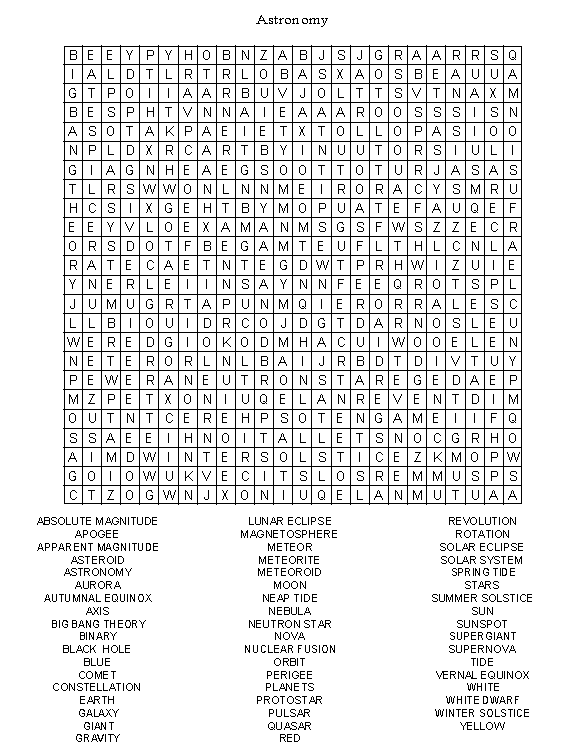 